決標公告資料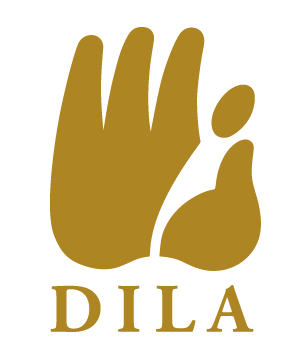 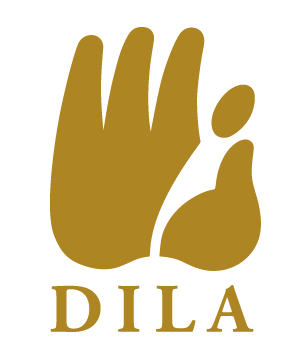 【機關名稱】法鼓學校財團法人法鼓文理學院【單位名稱】總務處營繕組【機關地址】新北市金山區法鼓路700號【聯 絡 人】涂善勇【聯絡電話】02-24980707轉5010【傳真號碼】02-24082317【標案案號】1101000533【標案名稱】110學年度「消防安全設備檢修申報及保養」採購案【招標方式】公開招標【決標方式】底價決標【標的分類】工程類【開標時間】110.10.25【決標時間】110.10.25【決標公告日期】110.10.【決標金額】$500,000元【得標廠商】啟展工程有限公司